Межгосударственный стандарт ГОСТ 30242-97
"Дефекты соединений при сварке металлов плавлением.
Классификация, обозначение и определения"
(введен в действие постановлением Госстандарта РФ от 2 марта 2001 г. N 115-ст)Imperfections in metallic fusion welds. Classification,and definitionsВведен впервыеДата введения 1 января 2003 г. 1. Область применения                                                    2. Классификация дефектов                                                3. Наименование, определение и обозначение дефектов                     1 Область примененияНастоящий стандарт устанавливает классификацию, определения и условные обозначения дефектов швов, зон термического влияния и основного металла при сварке металлов плавлением.2 Классификация дефектов2.1 Дефекты при сварке металлов плавлением образуются вследствие нарушения требований нормативных документов к сварочным материалам, подготовке, сборке и сварке соединяемых элементов, термической и механической обработке сварных соединений и конструкции в целом.2.2 В настоящем стандарте дефекты классифицированы на шесть следующих групп:1 - трещины;2 - полости, поры;3 - твердые включения;4 - несплавления и непровары;5 - нарушение формы шва;6 - прочие дефекты, не включенные в вышеперечисленные группы.3 Наименование, определение и обозначение дефектовНаименование, определение и обозначение дефектов приведены в таблице 1.В таблице приведены:- в графе 1 - трехзначное цифровое обозначение каждого дефекта или четырехзначное цифровое обозначение его разновидностей;- в графе 2 - буквенное обозначение дефекта, используемое в сборниках справочных радиограмм Международного института сварки (МИС);- в графе 3 - наименование дефекта на русском, английском и французском языках;- в графе 4 - определение и/или поясняющий текст;- в графе 5 - рисунки, дополняющие определение при необходимости.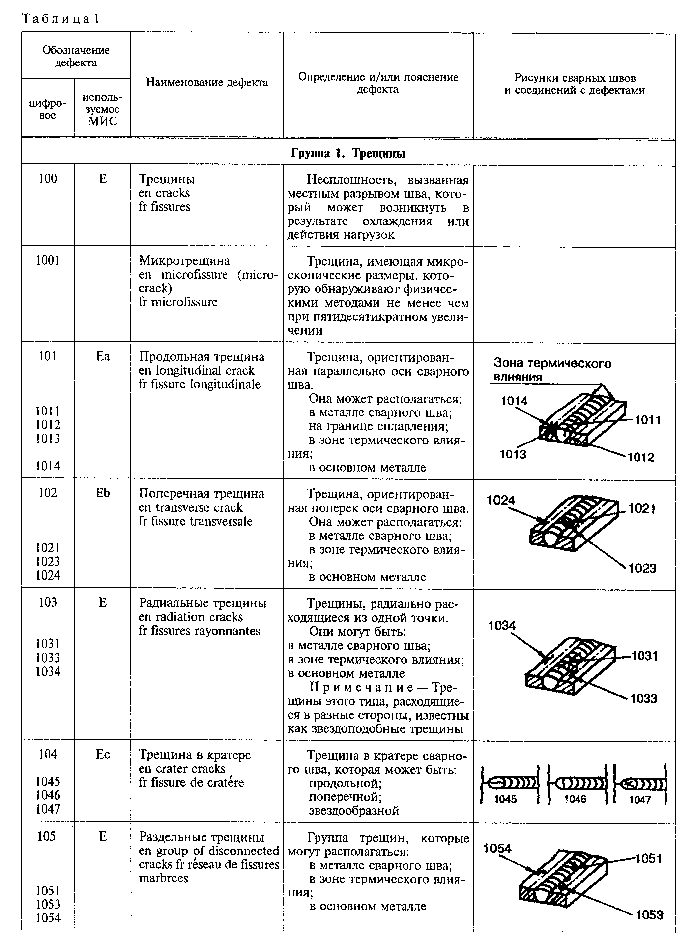 "Таблица 1"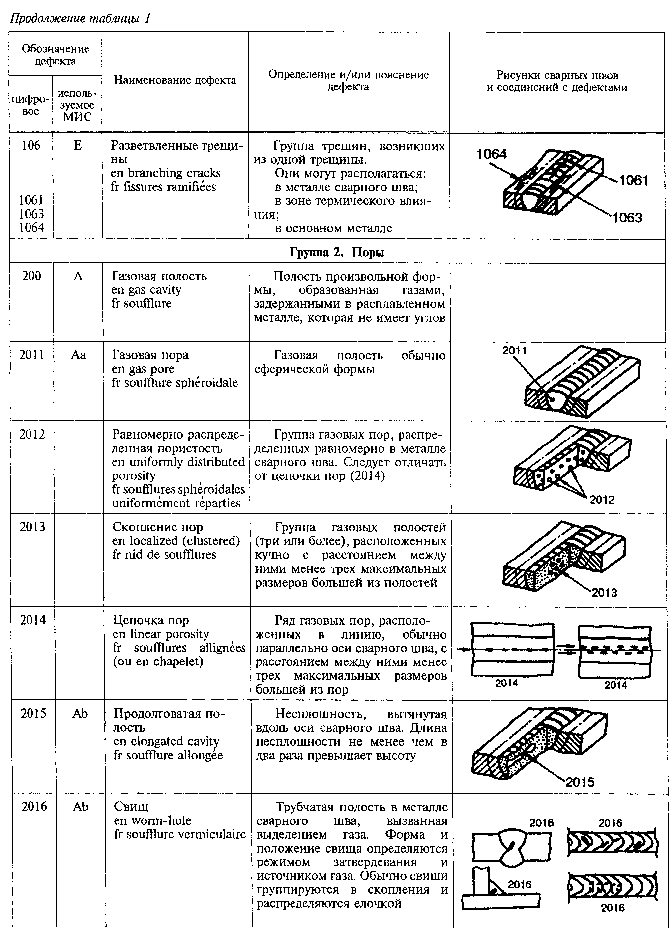 "Таблица 1" (продолжение 1)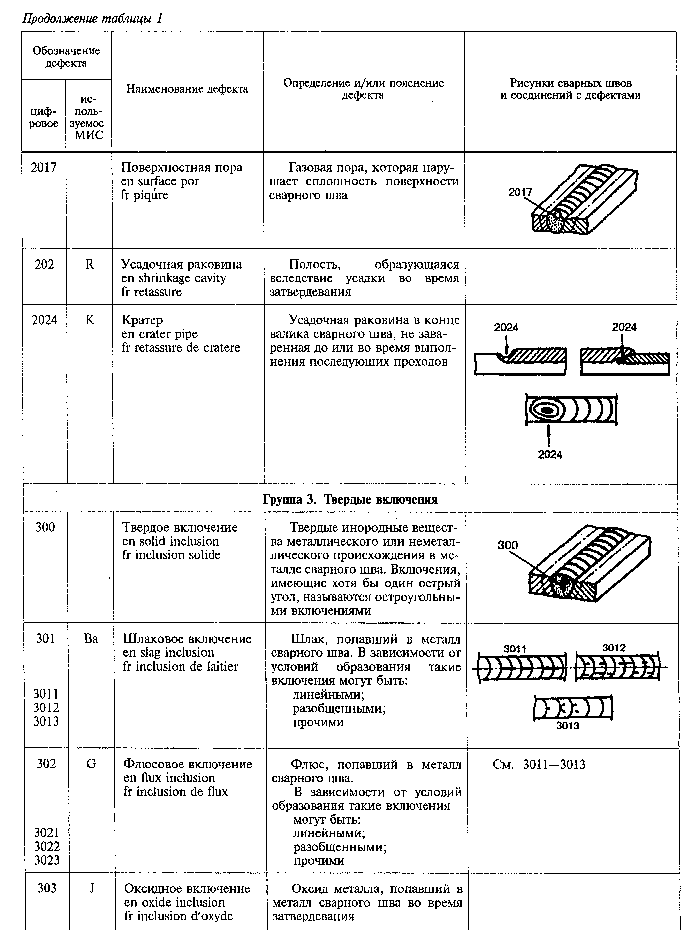 "Таблица 1" (продолжение 2)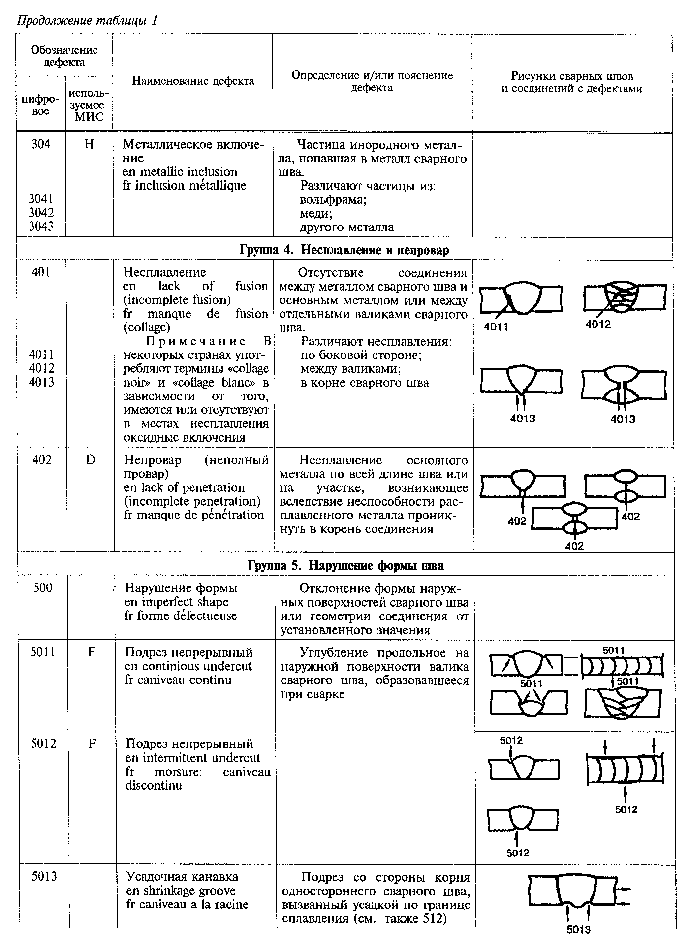 "Таблица 1" (продолжение 3)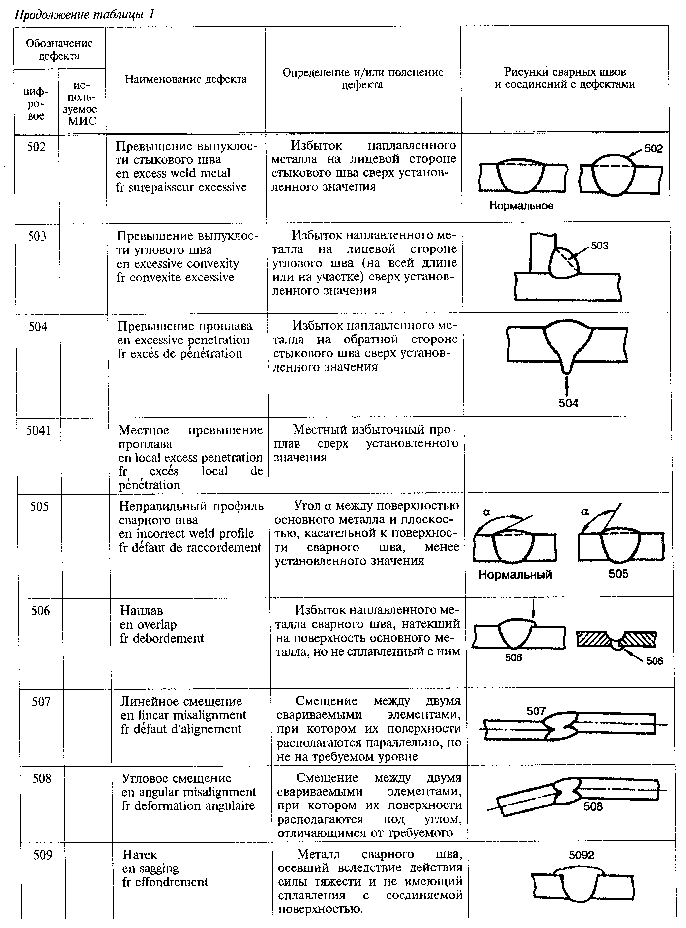 "Таблица 1" (продолжение 4)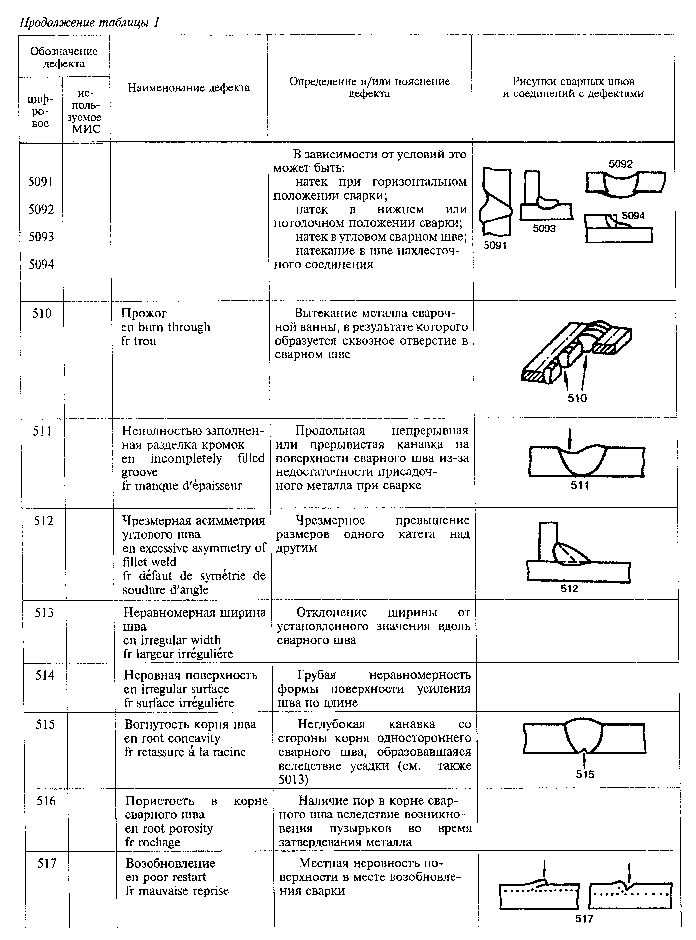 "Таблица 1" (продолжение 5)Окончание таблицы 1┌───────────────────────────────────────────────────────────────────────┐│Группа 6. Прочие дефекты                                               │├──────┬───────┬───────────────────┬───────────────────┬────────────────┤│ 600  │       │Прочие дефекты     │Все        дефекты,│                ││      │       │en miscellaneous   │которые  не   могут│                ││      │       │imperfections      │быть     включены в│                ││      │       │fr defauts divers  │группы 1 - 5       │                │├──────┼───────┼───────────────────┼───────────────────┼────────────────┤│ 601  │       │Случайная дуга     │Местное повреждение│                ││      │       │en stray arc       │поверхности        │                ││      │       │fr coup d'arc      │основного  металла,│                ││      │       │                   │примыкающего      к│                ││      │       │                   │сварному       шву,│                ││      │       │                   │возникшее         в│                ││      │       │                   │результате         │                ││      │       │                   │случайного  горения│                ││      │       │                   │дуги               │                │├──────┼───────┼───────────────────┼───────────────────┼────────────────┤│ 602  │       │Брызги металла     │Капли наплавленного│                ││      │       │en spatter         │или    присадочного│                ││      │       │fr projection      │металла,           │                ││      │       │(ou perles)        │образовавшиеся   во│                ││      │       │                   │время      сварки и│                ││      │       │                   │прилипшие         к│                ││      │       │                   │поверхности        │                ││      │       │                   │затвердевшего      │                ││      │       │                   │металла    сварного│                ││      │       │                   │шва или околошовной│                ││      │       │                   │зоны      основного│                ││      │       │                   │металла            │                │├──────┼───────┼───────────────────┼───────────────────┼────────────────┤│ 6021 │       │Вольфрамовые брызги│Частицы  вольфрама,│                ││      │       │en tungsten spatter│выброшенные      из│                ││      │       │fr projection de   │расплавленной  зоны│                ││      │       │tungstene          │электрода        на│                ││      │       │                   │поверхность        │                ││      │       │                   │основного   металла│                ││      │       │                   │или   затвердевшего│                ││      │       │                   │металла    сварного│                ││      │       │                   │шва                │                │├──────┼───────┼───────────────────┼───────────────────┼────────────────┤│ 603  │       │Поверхностные      │Повреждение        │                ││      │       │задиры             │поверхности,       │                ││      │       │en torn surface    │вызванное удалением│                ││      │       │fr dechirure locale│временно           │                ││      │       │ou arrachement     │приваренного       │                ││      │       │local              │приспособления     │                │├──────┼───────┼───────────────────┼───────────────────┼────────────────┤│ 606  │       │Утонение металла   │Уменьшение  толщины│                ││      │       │en underflushing   │металла до значения│                ││      │       │fr moulage excessif│менее   допустимого│                ││      │       │                   │при    механической│                ││      │       │                   │обработке          │                ││      │       │                   │                   │                │